     BUKU PANDUAN PERSYARATANKERJA PRAKTIK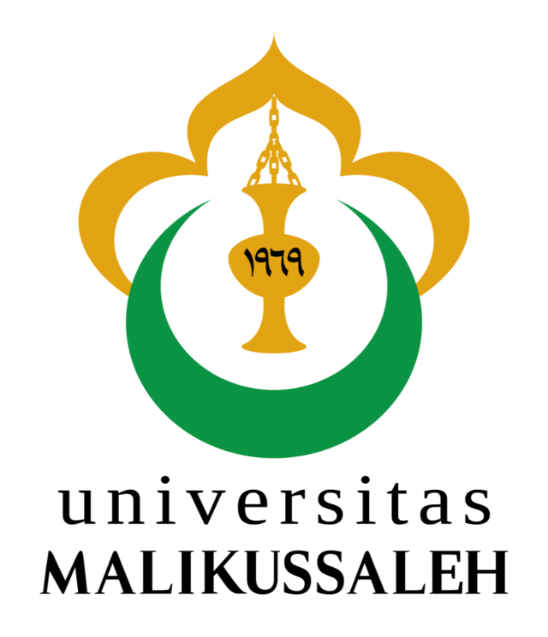      DISUSUN TIM KERJA PRAKTIKPROGRAM STUDI TEKNIK ELEKTROJURUSAN TEKNIK ELEKTRO  FAKULTAS TEKNIKUNIVERSITAS MALIKUSSALEH                                         2020KATA PENGANTARPuji syukur atas kehadirat Allah SWT. Yang telah memberikan rahmat, hidayah dan karunia-Nya, Sholawat serta salam semoga selalu terlimpahkan pada junjungan kita Nabi Muhammad SAW.Alhamdulillah, jurusan Teknik Elektro Universitas Malikussaleh masih dipercaya untuk menyelenggarakan Pendidikan tingkat Tinggi dalam bidang Teknik Elektro.Buku Panduan Kerja Praktik Teknik Elektro Universitas Malikussaleh adalah buku panduan pertama yang diharapkan dapat menjadi pedoman dan pegangan yang jelas untuk mahasiswa, dosen serta sivitas akademik di lingkungan Porgram Studi Teknik Elektro Universitas Malikussaleh serta masyarakat umum tentang penyelenggaraan Kerja Praktik.Semoga Buku Panduan Kerja Praktik memberikan manfaat bagi kita semua, dan semoga Allah SWT senantiasa melindungi kita semua.Bukit Indah, Desember 2020Koordinator Kerja Praktik Teknik ElektroMuhammad, S.T., M.T.NIDN. 0030127204MAKSUD DAN TUJUAN KPMaksud : Memberikan pengalaman bagi mahasiswa untuk menerapkan dan memperluas wawasan penerapan teori dan pengetahuan yang telah diterimanya di dalam kelas pada kegiatan nyata.Tujuan : Mahasiswa mampu mengimplementasikan teori yang telah didapat  dan berkreasi dalam lingkungan kerja setelah menyelesaikan pendidikannya.PERSYARATAN UMUMJumlah SKS yang dimiliki tidak kurang dari 100 SKS untuk KPKerja Praktik wajib dilaksanakan Maksimal 4 orang pada Program Studi yang sama dan jenjang yang sama dalam satu kelompok.Bila dalam satu instansi diterima lebih dari satu kelompok, maka masing–masing kelompok harus melaksanakan tugas yang berbeda.Bila dalam 1 bulan dari akhir pelaksanaan KP tidak mengumpulkan laporan KP maka semua persyaratan administratif (pendaftaran, penunjukan dosen pembimbing, dan pembayaran) yang pernah dilakukan dinyatakan tidak berlaku lagi/hangus.C.PERSIAPANMahasiswa mencari tempat KPMahasiswa membuat surat permohonan KPMahasiswa mengirim surat permohonan KPMahasiswa mendapat balasan permohonan KPMahasiswa lapor kepada koordinator KPMahasiswa mendapat pembimbing KPMahasiswa berkonsultasi dengan pembimbing KP sebelumberangkat ke tempat KPPELAKSANAANSelama KP selain berkonsultasi dengan pembimbing lapangan, mahasiswa juga harus berkonsultasi dengan dosen pembimbingMahasiswa mengisi catatan mingguan Kerja Praktik Teknik  Elektro UNIMALLaporan KP disusun saat pelaksanaan KP.Seminar KP dilaksanakan serentak (kelompok) setelah 1(satu) minggu dari batas akhir pelaksanaan KPPELAPORANSetelah meleksanakan KP mahasiswa melapor kepada dosen   pembimbingJumlah laporan yang harus disediakan untuk ujian seminar KP    minimal 2 eksemplar yaitu untuk penilai dan mahasiswa.Laporan KP dan CD yang telah direvisi dan disyahkan  didistribusikan pada : Dosen pembimbing 1 Eksemplar (asli)Mahasiswa yang bersangkutan 1 eksemplar (asli)Pengumpulan Laporan KP ke Perpustakaan Jurusan dan Fakultas paling lambat 1 Minggu setelah selesai pelaksanaan seminar KP. Apabila lebih dari 1 Minggu maka semua administrasi yang pernah dilakukan dinyatakan GAGAL, dan mahasiswa       harus mendaftar ulang KP.EVALUASIPersyaratan mengikuti ujian seminar KP adalahMengumpulkan draft laporan KP yang telah disetujui dosen   pembimbingMengumpulkan Catatan Mingguan Peserta Kerja PraktikMengumpulkan sertifikat atau keterangan surat selesai KPTata Cara Pelaksanaan Seminar KPPeserta seminar terdiri dari : Dosen Pembimbing , peserta seminar minimal 10 orang, pemakalah, moderator dan  notulen.Pemakalah mempresentasikan laporan KP secara individuModerator dan notulen dapat ditunjuk dari salah satu peserta seminarKomponen penilaian KPPresentasi : 15 %Penguasaan materi : 25 %Penulisan KP : 20 %Riyawat Bimbingan : 40 %MATERI KPMateri KP yang sudah di sesuaikan oleh Kaprodi Teknik Elektro  adalah sebagai berikut:Perancangan dan instalasi jaringan listrik pada suatu instansi     	tertentuPLCMikrokontrolerPower ProteksiTATA TERTIBKewajiban Bagi Peserta Kerja PraktekPeserta KP wajib menemui dosen pembimbing sebelum  berangkat ke DU/DIPeserta KP harus bersikap sopan, ramah tamah dan wajar serta menjunjung tinggi nama dan citra almamater UNIMAL.Peserta KP wajib mematuhi tata tertib kewajiban peserta KP ini dan mentaati peraturan yang berlaku pada perusahaan atau industri yang ditempati.Peserta KP wajib melaksanakan tugas – tugas dengan penuh tanggung jawab dan dedikasi yang tinggi dari awal sampai akhir.Peserta KP wajib berpakaian seragam sesuai dengan   ketentuan yang ditetapkan oleh panitia pelaksana (wear pack), kecuali apabila perusahaan/industri menetapkan ketentuan lain.Peserta KP wajib mengisi jurnal kegiatan KP yang telah dibuat oleh panitia pelaksana. masing – masing peserta wajib membuat laporan akhir dan menyerahkannya sesuai dengan jadwal yang ditetapkan.Berangkat tiap hari seperti pekerja.Larangan Bagi Peserta KPPeserta KP dilarang mengeluarkan ucapan / tindakan yang tidak sesuai dengan norma – norma agama dan budaya yang dapat mengganggu ketenangan komunitas yang ada pada perusahaan/industri yang ditempati.Peserta KP dilarang merokok, minum minuman keras, memakai narkoba, melakukan tindakan kriminal baik di dalam maupun di luar lokasi prakerin.Peserta KP dilarang menggunakan hand phone berlebihan pada saat bertugas.Sanksi Bagi Peserta KPSanksi Peserta KP ada 2 (dua) kategori yaitu:Peserta KP yang melalaikan tugas dan tidak memenuhi tata  tertib yang berlaku akan mendapatkan sanksi:Diperingatkan secara lisanDiperingatkan secara tertulisDiambil tindakanPeserta KP yang karena perbuatannya merugikan kelompok atau mencemarkan nama baik Universitas maupun Prodi, tanpa melalui peringatan sebelumnya dapat diambil tindakan langsung. Tindakan yang dimaksud yaitu:Penarikan peserta KP dari lokasi dan dinyatakan tidak lulusBerupa Tindakan lain yang sesuai dengan ketentuan dan peraturan yang ada sesuai dengan ketentuan dan peratuan yang ada.LAPORANLaporan dibuat minimal 1 eksemplar sesuai ketentuan:Kertas, Sampul, Format PenulisanKertas : A4, HVS 80 gramSampul : Buffalo dengan warna Biru DongkerSpasi : 1,5 antar barisFont : 12 (Times New Roman)Margin:Margin atas : 4 cmMargin kiri : 4 cmMargin kanan : 3 cmMargin bawah : 3 F. Penulisan: Dapat dilihat pada buku template laporan KPDAFTAR NAMA DOSEN PEMBIMBING KERJA PRAKTIKNo.Nama dosen1Dr. Muhammad Daud, ST., M.T2Arnawan Hasibuan, S.T., M.T3Ezwarsyah, S.T., M.T4Dr. Taufiq, S.T., M.T5Salahuddin, S.T., M. T6Misbahul Jannah, S.T., M.T7Andik Bintoro, S.T., M.Eng8Selamat Meliala, S.T., M.T9Dr. Ars Rinaldi Mirsa, S.T., MT10Dr. Munirul Ula, ST., M.Eng11Asran, S.T., M.T12Prof. Dr. Dahlan Abdullah, S.T., M.Kom13Badriana, S.T., M.Eng14Muhammad, S.T., M.Sc15Kartika, S.ST., M.T16Raihan Putri, S.T., M.Eng17Rosdiana, S.T., M.T18Mukhlis Abdul Muthalib, S.T., M.Eng., Ph.D19Deassy Siska, S.Si., M.Si20Dr. Zulnazri, S.SI., M.T21Prof. Dr. M. Sayuti, M.Sc22Dr. Adi Setiawan, ST., MT23Dr. Fajri M Kasim, M. Soc. Sc